El SalvadorEl SalvadorEl SalvadorEl SalvadorJanuary 2027January 2027January 2027January 2027SundayMondayTuesdayWednesdayThursdayFridaySaturday12New Year’s Day345678910111213141516Firma de los Acuerdos de Paz171819202122232425262728293031NOTES: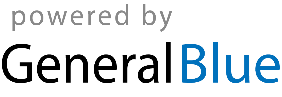 